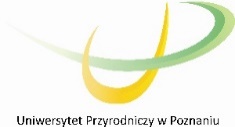 KALKULACJA CENOWASposobu obliczenia oferty należy dokonać zgodnie z poniższym opisem:Cenę brutto obliczamy poprzez dodanie do ceny netto obowiązującego podatku VAT.WARTOŚC  ZŁOŻONEJ OFERTY WYNOSI:Cena netto.............................Cena brutto:.............................Do ceny netto Wykonawca doliczył podatek VAT  w wysokości…………..% 	 dnia 			(podpis osoby uprawnionej do składania oświadczeń woli w imieniu Wykonawcy)ZAŁĄCZNIK NR 3Lp.Jednostka organizacyjnaPrzedmiot zamówieniaSzt.Cenanetto (zł)VAT(%)Cena brutto (zł)1.  Dział Aparatury Naukowo-Badawczej i Dydaktycznej Uniwersytetu Przyrodniczego w Poznaniuul. Wojska Polskiego 38/4260-627 Poznań Dostawa licencji oprogramowania do monitorowania i nadzorowania sieci2 2001.  Dział Aparatury Naukowo-Badawczej i Dydaktycznej Uniwersytetu Przyrodniczego w Poznaniuul. Wojska Polskiego 38/4260-627 Poznań Baza danych (licencja) dla nieograniczonej liczby użytkowników i nieograniczonej pojemności1Razem: